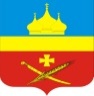 РоссияРостовская область Егорлыкский районАдминистрация Егорлыкского сельского поселенияПОСТАНОВЛЕНИЕ01  ноября 2022 года                                № 283                                ст. ЕгорлыкскаяОб особенностях командирования отдельных должностных лицВ соответствии с Указом Президента Российской Федерации от 17.10.2022 № 752 «Об особенностях командирования лиц, замещающих государственные должности Российской Федерации, федеральных государственных гражданских служащих, работников федеральных государственных органов, замещающих должности, не являющиеся должностями федеральной государственной гражданской службы, на территории Донецкой Народной Республики, Луганской Народной Республики, Запорожской области и Херсонской области», постановлением Правительства Ростовской области от 26.10.2022 № 920 «Об особенностях командирования отдельных должностных лиц» и, руководствуясь Уставом муниципального образования Егорлыкское сельское поселение»ПОСТАНОВЛЯЮ:1. Установить, что лицам, замещающим должности муниципальной службы в Администрации Егорлыкского сельского поселения и работникам, замещающим должности, не отнесенные к должностям муниципальной службы и осуществляющих техническое обеспечение деятельности Администрации Егорлыкского сельского поселения в период их нахождения в служебных командировках на территориях Донецкой Народной Республики, Луганской Народной Республики, Запорожской области и Херсонской области (далее соответственно - командированные лица, служебные командировки) денежное содержание (заработная плата) выплачивается в двойном размере.2. Предусмотреть возмещение командированным лицам при направлении в служебные командировки дополнительных расходов, связанных с проживанием вне постоянного места жительства (суточных), в размере 8 480 рублей за каждый день нахождения в служебной командировке.3. Настоящее постановление вступает в силу со дня его официального опубликования.4. Контроль за выполнением настоящего постановления оставляю за собой.Глава Администрации  Егорлыкского сельского поселения                                                           И.И. ГулайПостановление вносит:главный специалист по ПБ,защите от ЧС и кадровой работе